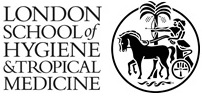 2021-22 LSHTM Fund ScholarshipSUPPLEMENTARY QUESTIONSPlease complete all sections below, and upload the document as part of your application for the LSHTM Fund Scholarship. Applications received without this document will not be considered for this funding.Applicant’s Full Name (Please include both your given and family names, as set out in your passport.)MSc Programme of Study(Please indicate your first programme choice, as per your Admissions application.)In the section below please identify and briefly describe up to three study/life/career achievements that make you a suitable candidate for this funding. (Word limit: 300 words max.)In the section below please identify and briefly describe up to three study/life/career achievements that make you a suitable candidate for this funding. (Word limit: 300 words max.)Please outline your background and experience in projects to enhance public health. (Word limit: 500 words max.)Please outline your background and experience in projects to enhance public health. (Word limit: 500 words max.)Why have you chosen to study this particular MSc programme? (Word limit: 200 words max.)Why have you chosen to study this particular MSc programme? (Word limit: 200 words max.)Describe below how, upon completion of your MSc, you intend to use your newly acquired training and skills in your career in public and global health, and/or health-related research in a low to middle income country. (Word limit: 300 words max.) Describe below how, upon completion of your MSc, you intend to use your newly acquired training and skills in your career in public and global health, and/or health-related research in a low to middle income country. (Word limit: 300 words max.) By submitting an application for this scholarship you have indicated agreement that the statement below reflects your situation.I confirm that I would not be able to pay for the proposed programme of study without this scholarship funding. By submitting an application for this scholarship you have indicated agreement that the statement below reflects your situation.I confirm that I would not be able to pay for the proposed programme of study without this scholarship funding. 